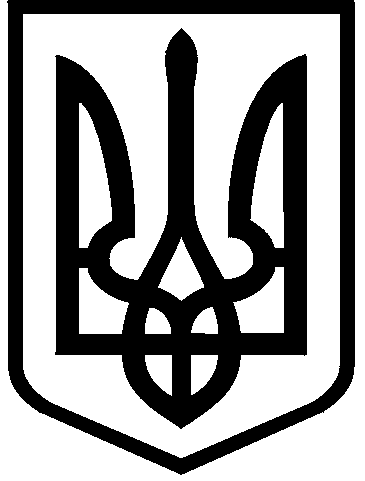 КИЇВСЬКА МІСЬКА РАДАVІІІ СКЛИКАННЯПОСТІЙНА КОМІСІЯ З ПИТАНЬ ОСВІТИ, НАУКИ, СІМ'Ї, МОЛОДІ ТА СПОРТУ01044,  м. Київ, вул. Хрещатик, 36                                                               т./ф. 202-70-58                                                                         ПРОТОКОЛ №02/81 засідання постійної комісії Київської міської радиз питань освіти, науки, сім'ї, молоді та спорту  м. Київ, вул. Хрещатик, 36,                                    10-й поверх, каб. 1017                                                                       30.01.2019ПОРЯДОК ДЕННИЙ:1. Розгляд проекту рішення Київської міської ради «Про внесення змін до Міської комплексної цільової програми «Освіта Києва. 2019-2023 роки», затвердженої рішенням Київської міської ради від 18 грудня 2018 року №467/6518» (доручення заступника міського голови-секретаря Київської міської ради В. Прокопіва №08/231-545/ПР від 28.01.2019) (доп. Старостенко Г.В.).2. Різне.СЛУХАЛИ: Старостенко Г.В. – голову комісії щодо прийняття за основу та в цілому  порядок денний із 1 питання засідання постійної комісії Київської міської ради з питань освіти, науки, молоді та спорту від 30.01.2019.ВИРІШИЛИ: Прийняти за основу та в цілому порядок денний із 1 питання засідання постійної комісії Київської міської ради з питань освіти, науки, молоді та спорту від 30.01.2019.ГОЛОСУВАЛИ: за -4, проти - немає, утрималось – немає, не голосували –немає.  Рішення прийнято.Розгляд (обговорення) питань порядку денного:Склад комісії:Присутні: Відсутні:6 (шість) депутатів Київської міської ради.4 (чотири) депутатів Київської міської ради, члени постійної комісії:Старостенко Г.В. – голова комісіїШульга Н.І. -  секретар комісіїВасильчук В.В. - член комісіїГончаров О.В. - член комісіїСтрижов Д.С. - член комісіїПаладій С.В. – заступник голови комісії1. СЛУХАЛИ:   ВИСТУПИЛИ:ВИРІШИЛИ:ГОЛОСУВАЛИ:ГоловаСекретарСтаростенко Г.В. – голову комісії, яка поінформувала про проект рішення Київської міської ради  «Про внесення змін до Міської комплексної цільової програми «Освіта Києва. 2019-2023 роки», затвердженої рішенням Київської міської ради від 18 грудня 2018 року №467/6518» (доручення заступника міського голови-секретаря Київської міської ради В. Прокопіва №08/231-545/ПР від 28.01.2019).Васильчук В.В., Старостенко Г.В., Шульга Н.І., Гончаров О.В.1) Підтримати проект рішення Київської міської ради  «Про внесення змін до Міської комплексної цільової програми «Освіта Києва. 2019-2023 роки», затвердженої рішенням Київської міської ради від 18 грудня 2018 року №467/6518» та рекомендувати його для розгляду на пленарному засіданні сесії Київської міської ради.2) Звернутися до Київського міського голови Кличка В.В. з проханням дати доручення профільним заступником провести переговори та укласти договори з Київською обласною радою  та відповідними місцевими громади з метою забезпечення механізму  міжбюджетного трансферу для здійснення видатків на дошкільну освіту в місті Києві дітям з інших регіонів на основі базового фінансового нормативу бюджетної забезпеченості. За – 4, проти – немає, утрималось – немає, не голосували –немає. Рішення прийнято. комісії                                                           Ганна СТАРОСТЕНКОкомісії                                                             Наталія ШУЛЬГА